July 25, 2013VIA WUTC WEB PORTAL AND OVERNIGHT FEDEXMr. Steven V. KingActing Executive Director and SecretaryWashington Utilities and Transportation Commission1300 S. Evergreen Park Drive, S.W.Olympia, WA  98504-7250Re:	UT-111570	Annual Renewal of Budget PrePay, Inc.Dear Mr. King:	Enclosed for filing in the above-referenced docket are the original and twelve (12) copies of Budget PrePay, Inc.’s. Application to Renew Designation as an Eligible Telecommunications Carrier.  Electronic copies were filed with the WUTC Records Department as of this date. 	If you have any questions, please feel free to contact the undersigned.					Respectfully submitted,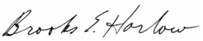 					Brooks E. Harlow					Todd B. Lantor					Counsel for Budget PrePay, Inc.Cc:	Ms. Jing Liu (via email, with attachments)Enclosures